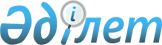 О внесении изменений и дополнения в приказ Министра сельского хозяйства Республики Казахстан от 2 июня 2015 года № 15-2/509 "Об утверждении натуральных норм обеспечения форменной одеждой (без погон) должностных лиц, непосредственно осуществляющих государственный контроль и надзор в области карантина растений"Приказ Министра сельского хозяйства Республики Казахстан от 19 февраля 2020 года № 57. Зарегистрирован в Министерстве юстиции Республики Казахстан 24 февраля 2020 года № 20062
      ПРИКАЗЫВАЮ:
      1. Внести в приказ Министра сельского хозяйства Республики Казахстан от 2 июня 2015 года № 15-2/509 "Об утверждении натуральных норм обеспечения форменной одеждой (без погон) должностных лиц, непосредственно осуществляющих государственный контроль и надзор в области карантина растений" (зарегистрирован в Реестре государственной регистрации нормативных правовых актов № 11638, опубликован 27 июля 2015 года в информационно-правовой системе "Әділет") следующие изменения и дополнение:
      заголовок изложить в следующей редакции:
      "Об утверждении натуральных норм обеспечения форменной одеждой (без погон), а также материальными средствами, техническими средствами для фото- и видеофиксации должностных лиц, осуществляющих государственный карантинный фитосанитарный контроль и надзор";
      пункт 1 изложить в следующей редакции:
      "1. Утвердить прилагаемые натуральные нормы обеспечения форменной одеждой (без погон), а также материальными средствами, техническими средствами для фото- и видеофиксации должностных лиц, осуществляющих государственный карантинный фитосанитарный контроль и надзор.";
      в натуральных нормах обеспечения форменной одеждой (без погон) должностных лиц, непосредственно осуществляющих государственный контроль и надзор в области карантина растений, утвержденных указанным приказом:
      заголовок изложить в следующей редакции:
      "Натуральные нормы обеспечения форменной одеждой (без погон), а также материальными средствами, техническими средствами для фото- и видеофиксации должностных лиц, осуществляющих государственный карантинный фитосанитарный контроль и надзор";
      дополнить разделом следующего содержания:
      "
      2. Департаменту ветеринарной, фитосанитарной и пищевой безопасности Министерства сельского хозяйства Республики Казахстан в установленном законодательством порядке обеспечить:
      1) государственную регистрацию настоящего приказа в Министерстве юстиции Республики Казахстан;
      2) размещение настоящего приказа на интернет-ресурсе Министерства сельского хозяйства Республики Казахстан после его официального опубликования.
      3. Контроль за исполнением настоящего приказа возложить на курирующего вице-министра сельского хозяйства Республики Казахстан.
      4. Настоящий приказ вводится в действие по истечении десяти календарных дней после дня его первого официального опубликования.
      "СОГЛАСОВАН"
Министерство финансов 
Республики Казахстан
					© 2012. РГП на ПХВ «Институт законодательства и правовой информации Республики Казахстан» Министерства юстиции Республики Казахстан
				
3. Материальные средства, технические средства для фото- и видеофиксации
3. Материальные средства, технические средства для фото- и видеофиксации
3. Материальные средства, технические средства для фото- и видеофиксации
3. Материальные средства, технические средства для фото- и видеофиксации
3. Материальные средства, технические средства для фото- и видеофиксации
3. Материальные средства, технические средства для фото- и видеофиксации
3. Материальные средства, технические средства для фото- и видеофиксации
3. Материальные средства, технические средства для фото- и видеофиксации
52
Видеорегистратор
штука
1
7 лет
При проведении государственного контроля и надзора в области карантина растений
Областные, городские, районные территориальные инспекции и фитосанитарные контрольные посты ведомства уполномоченного органа в области карантина растений
Портативный видеорегистратор – противоударный корпус с противоскользящим покрытием; широкоугольный объектив; инфракрасная LED подсветка, лазерный целеуказатель, IR-ночное видение".
      Министр сельского хозяйства 
Республики Казахстан 

С. Омаров
